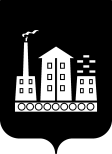 АДМИНИСТРАЦИЯГОРОДСКОГО ОКРУГА СПАССК-ДАЛЬНИЙПОСТАНОВЛЕНИЕ16 марта 2022г.              г. Спасск-Дальний, Приморского края              № 157-па  О внесении изменений  в постановление  Администрации городского  округа Спасск-Дальний от 22 января 2020 г. № 19-па «О межведомственной комиссии для оценки жилых помещений жилищного фонда Российской Федерации, многоквартирных домов, находящихся в федеральной собственности, муниципального и частного жилищного фонда городского округа Спасск-Дальний»Руководствуясь п. 6 ст. 17 Федерального закона от 06 октября 2003 г.          № 131-ФЗ «Об общих принципах организации местного самоуправления в Российской Федерации», ст. 14 Жилищного кодекса Российской Федерации, Уставом городского округа Спасск-Дальний, Положением о признании помещения жилым помещением, жилого помещения непригодным для проживания, многоквартирного дома аварийным и подлежащим сносу или реконструкции, садового дома жилым домом и жилого дома садовым домом, утвержденным постановлением Правительства Российской Федерации от 28 января 2006 г. № 47, в связи с кадровыми изменениями, Администрация городского округа Спасск-Дальний ПОСТАНОВЛЯЕТ:1. Внести в постановление Администрации городского округа Спасск-Дальний от 22 января 2020 года № 19-па «О межведомственной комиссии для оценки жилых помещений жилищного фонда Российской Федерации, многоквартирных домов, находящихся в федеральной собственности, муниципального и частного жилищного фонда городского округа Спасск-Дальний» изменения, утвердив состав комиссии в следующей редакции (прилагается).2. Признать утратившим силу постановление Администрации городского округа Спасск-Дальний от 20 мая 2021 г. № 252-па «О внесении изменений в постановление Администрации городского округа Спасск-Дальний от 22 января 2020 года № 19-па «О межведомственной комиссии для оценки жилых помещений жилищного фонда Российской Федерации, многоквартирных домов, находящихся в федеральной собственности, муниципального и частного жилищного фонда городского округа Спасск-Дальний».3. Административному управлению  Администрации городского округа Спасск-Дальний (Моняк) разместить настоящее постановление  на официальном  сайте правовой информации городского округа Спасск-Дальний.4. Контроль за исполнением настоящего постановления возложить на  заместителя главы Администрации городского округа Спасск-Дальний     Патрушева К.О.Глава городского округа Спасск-Дальний   		  	                  А.К. Бессонов                                                                           Утвержден                                                                                  постановлением Администрации                                                                                   городского округа Спасск-Дальний                                                                                  от 22.01.2020   № 19-па                                                                               (в редакции постановления Администрации                                                                              городского округа Спасск-Дальний                                                                              от 16 марта 2022г. № 157-па)       Составмежведомственной комиссии для оценки жилых помещений жилищного фонда Российской Федерации, многоквартирных домов, находящихся в федеральной собственности, муниципального и частного жилищного фонда  городского округа Спасск-ДальнийПатрушев К.О.             - заместитель главы Администрации городского  округа       Спасск-Дальний, председатель комиссии;Симоненко О.С.           - начальник управления жилищно-коммунального        хозяйства Администрации городского округа Спасск-Дальний, заместитель председателя комиссии;Кулинич В.Е. 	- ведущий специалист 1 разряда жилищного отдела    управления жилищно-коммунального  хозяйства Администрации городского округа Спасск-Дальний, секретарь комиссии;Охотникова И.И.          - старший специалист-эксперт 1 разряда ТОУ Роспотребнадзора по Приморскому краю в городском округе Спасск-Дальний;Журавлев Е.А.              - начальник отдела муниципального контроля управления жилищно-коммунального хозяйства Администрации городского округа Спасск-Дальний;Двинянина Ю.В.          - начальник отдела по управлению муниципальным имуществом управления земельных и имущественных отношений Администрации городского округа Спасск-Дальний;Фоменко А.В.               - начальник отдела капитального строительства Управления градостроительства Администрации городского округа Спасск-Дальний;Ткаченко Д.В.               - начальник отдела надзорной деятельности и профилактической работы по городскому округу Спасск-Дальний и Спасскому муниципальному району УНД ГУ МЧС России по Приморскому краю;Николаенко И.Н.          - кадастровый инженер ООО «БКИ+»;Синяков Д. Л.               - депутат Думы округа Спасск-Дальний.